ZAŁĄCZNIK 1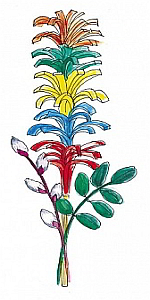 KARTA ZGŁOSZENIA„TRADYCYJNA PALMA WIELKANOCNA 2024”Zgodnie z art. 6 ust. 1 lit. a rozporządzenia Parlamentu Europejskiego i Rady (UE) 2016/679 z dnia 27 kwietnia 2016 r. w sprawie ochrony osób fizycznych w związku z przetwarzaniem danych osobowych i w sprawie swobodnego przepływu takich danych oraz uchylenia dyrektywy 95/46/WE  wyrażam zgodę na przetwarzanie moich danych osobowych (imię, nazwisko) przez Administratora Danych – Gmina Złotów, w celu uczestnictwa w konkursie „TRADYCYJNA PALMA WIELKANOCNA 2024”. Dane podaję dobrowolnie i zapewniam, 
że są zgodne z prawdą.  .....................................................................................................(czytelny podpis reprezentanta sołectwa lub innej organizacji)Klauzula informacyjna dotycząca ochrony danych osobowychPodstawa prawna:Art.13 ust. 1 i 2 Rozporządzenia Parlamentu Europejskiego i Rady (UE) 2016/679 z dnia 27 kwietnia 2016 r. w sprawie ochrony osób fizycznych w związku 
z przetwarzaniem danych osobowych i w sprawie swobodnego przepływu takich danych 
oraz uchylenia dyrektywy 95/46/WE z dnia 27 kwietnia 2016 r. (Dz. Urz. UE Nr119)„ Zgodnie z art. 13 ust.1 i 2 ogólnego rozporządzenia o ochronie danych osobowych z dnia 
27 kwietnia 2016 roku informuję, że:1. Administratorem Państwa danych osobowych jest Gmina Złotów reprezentowana przez Wójta Gminy Złotów, siedziba: Urząd Gminy Złotów ul. Leśna 7, 77-400 Złotów.2. Z administratorem danych można się skontaktować telefonicznie pod numerem 
67 263 53 05 lub poprzez e-mail: zlotow@gminazlotow.pl. Administrator wyznaczył Inspektora Ochrony Danych, z którym można się skontaktować poprzez e-mail: iod@gminazlotow.pl, telefonicznie pod numerem 672635305 lub pisemnie na adres Urzędu Gminy Złotów. Z inspektorem ochrony danych można się kontaktować we wszystkich sprawach dotyczących przetwarzania danych osobowych oraz korzystania z praw związanych z przetwarzaniem danych.3. Państwa dane osobowe będą przetwarzane w celu organizacji konkursu „TRADYCYJNA PALMA WIELKANOCNA 2024”.4. Posiada Pan/Pani prawo do: dostępu do treści swoich danych i ich poprawiania, sprostowania, usunięcia, ograniczenia przetwarzania, przenoszenia danych, wniesienia sprzeciwu, cofnięcia zgody na przetwarzanie. 5. Mają Państwo prawo wniesienia skargi do Prezesa Urzędu Ochrony danych Osobowych, gdy przetwarzanie danych osobowych Państwa dotyczących naruszyłoby przepisy ogólnego rozporządzenia o ochronie danych osobowych z dnia 27 kwietnia 2016 roku.6. Podanie danych osobowych jest dobrowolne, lecz niezbędne do realizacji konkursu „TRADYCYJNA PALMA WIELKANOCNA 2024”.7. Dane osobowe będą przechowywane do momentu zakończenia współpracy 
lub do momentu wygaśnięcia obowiązku przechowywania danych wynikającego z przepisu prawa.Zapoznałam/em się z informacjami i pouczeniem zawartym w niniejszej klauzuli........................................................................................................(czytelny podpis reprezentanta sołectwa lub innej organizacji)Zgoda na przetwarzanie danych osobowychZgodnie z art. 6 ust. 1 lit. a rozporządzenia Parlamentu Europejskiego i Rady (UE) 2016/679 z dnia 27 kwietnia 2016 r. w sprawie ochrony osób fizycznych w związku z przetwarzaniem danych osobowych i w sprawie swobodnego przepływu takich danych oraz uchylenia dyrektywy 95/46/WE  wyrażam zgodę na przetwarzanie moich danych osobowych (imię, nazwisko) przez Administratora Danych – Gmina Złotów, w celu uczestnictwa w konkursie „TRADYCYJNA PALMA WIELKANOCNA 2024”. Dane podaję dobrowolnie i zapewniam, 
że są zgodne z prawdą.  .....................................................................................................(czytelny podpis reprezentanta Sołectwa lub innej organizacji)Oświadczenie o wyrażeniu zgody na publikację wizerunkuJa niżej podpisany/a ..................................................................................................................... (Imię i nazwisko) oświadczam, że wyrażam zgodę na nieodpłatną publikację mojego wizerunku oraz wizerunków pozostałych uczestników reprezentantów Sołectwa ……………………………….. lub Organizacji: ....................................................................*, w celach informacyjnych i promocyjnych poprzez udostępnianie bez ograniczeń czasowych 
w środkach masowego przekazu, w tym w Internecie, mediach społecznościowych, 
na stronach internetowych oraz w publikacjach. Tym samym wyrażam zgodę na dokonanie zmian i modyfikacji zdjęcia polegających na jego obróbce graficznej.......................................						Miejscowość i data                                                               .....................................................................................................(czytelny podpis reprezentanta sołectwa lub innej organizacji)* Niepotrzebne skreślićNazwa Sołectwa lub Organizacji……………………………………………..……………………………………………..Osoba odpowiedzialna……………………………………………..Kontakt do osoby odpowiedzialnej……………………………………………..